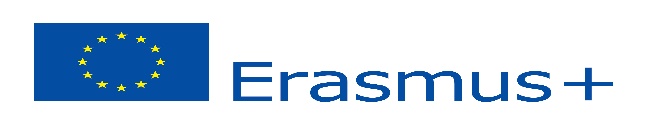  “SCIENCE THROUGH EXPERIMENT IN EUROPE”Turkey,Poland,Spain,Slovenia,Greece,Romania              Key Action 2: Cooperation for innovation and the exchange of good practices                                                 STUDENTS:  INITIAL QUESTIONNAIRE 2018(To be distributed at the beginning of the project, explaining each item to the students)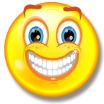 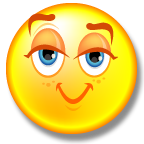 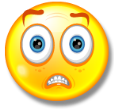 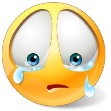 I HAVE HAD THE OPPORTUNITY TO GET TO KNOW PEOPLE FROM FOREIGN COUNTRIES4151  1I KNOW WHERE THE COUNTRIES IN THIS PROJECT ARE LOCATED37731I KNOW FEATURES OF DIFFERENT EUROPEAN COUNTRIES162561THE GAMES I PLAY AND THE THINGS I PLAY WITH ARE THE SAME AS THAT OF OTHER EUROPEAN CHILDREN  1022142MY SCHOOL IS SIMILAR TO SCHOOLS IN OTHER EUROPEAN COUNTRIES  262011I THINK I WILL BE ABLE TO COMMUNICATE EASILY WITH OTHER EUROPEAN CHILDREN37920I WILL HAVE FUN  DURING THE PROJECT ACTIVITIES311520I WILL WORK TO IMPROVE  MY KNOWLEDGE OF EUROPE (people, culture, territory, habits…)    162372THE MEETINGS WILL BE THE OPPORTUNITY TO:Please, mark 4 preferencesGET TO KNOW OTHER CHILDREN - 35VISIT NEW PLACES - 30TASTE LOCAL DISHES - 20SPEAK A FOREIGN LANGUAGE - 22TAKE A JOURNEY WITHOUT MY    PARENTS - 9BE RESPONSIBLE - 9HAVE FUN - 37FIND OUT ABOUT DIFFERENT WAYS OF LIFE - 16TRAVEL BY PLANE - 14HAVE  5 DAYS HOLIDAY - 15DURING THE MEETINGS, I WILL LEARN TO:Please, mark 4 preferencesLIVE WITH CHILDREN FROM OTHER COUNTRIES -17APPRECIATE DIFFERENT CULTURES –25BE A EUROPEAN CITIZEN -18DISCOVER NEW PLACES - 28TEACH OTHERS ABOUT MY OWN COUNTRY -18IMPROVE MY ENGLISH -27COMMUNICATE IN SEVERAL WAYS -20BE MORE RESPONSIBLE AND INDEPENDENT -14EXPRESS MY CREATIVITY -20COLLABORATE WITH CHILDREN WHO SPEAK DIFFERENT LANGUAGES -20